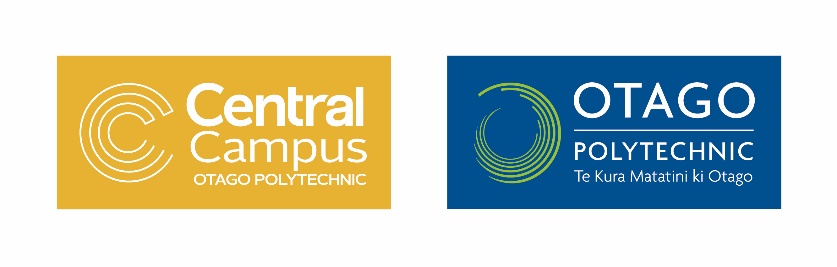 Level 3 Cellar Operations Entry Questionnaire Please supply us with some information about yourself:1. Why are you interested in completing this qualification?2. Please outline any experience you have in working in the Wine Industry. Provide years and an overview of activities please.3. What have you studied previously and to what academic level? Provide institution names and years please.4. Winery work requires a certain level of physical strength and fitness.There is a practical requirement in this certificate that you complete a commercial vintage in a winery.Are you prepared to sign a self-declaration form confirming that you are physically capable and committed to completing all aspects of the programme?  Please note: Wineries have a drug and alcohol restriction requirements. Applicants need to be aware they may be subject to drug and alcohol testing before and during their work placement. Failure to pass these tests will impede completion of this programme. I___________________________________  state that I completed this questionnaire without assistance.Signed _________________________________________________  Date _____________________